Orientation ____________		 Volunteer No. ____________	          Area   Burn Center Aftercare ProgramsUNC HOSPITALSVOLUNTEER REGISTRATION FORM2018           Mr.Name: Mrs.____________________________________________________________________ Date ________________          Miss         Last                                      First                              Middle Initial          Ms.Date of Birth: _________________             Gender:  Female ______     Male _______Home Address: _____________________________________________________________________________________ 	   	Street			City                        State                      Zip		Countye-mail address: _____________________________________________________________________________________Telephone Numbers _________________________________________________________________________________			Home			Work			Cell			Present Occupation: __________________________________ Employer: ______________________________________Education: (circle one)	  High School  			Professional/Technical School ________________________________	  College:  Degree ____________________________ Major _________________________________________EVENT(S) YOU’RE VOLUNTEERING FOR: __Camp Celebrate_____________________________________Is this your first year volunteering with us? Y___    No___  # of years of service___PREFERRED volunteer assignment:___ Counselor to child (Must be at camp ALL weekend)      Age Range preference ___7-9yo   ___ 10-12yo    ___teens___ Cabin leader		___ Co-Cabin Leader  		__photo/video team___ Logistics assistant	___ Counselor in Training (CIT) mentor	   ___ willing to assist however needed		 ___ Other – Please specify __________________________________________________________________________REFERENCES: Please provide 3 NON FAMILY MEMBER REFERENCES with knowledge of your character, experience, work habits, and abilities.  Include EMAIL ADDRESS. Please write  legibly. New volunteers must have references checked.     Name		Relationship		Telephone Number                     Email Address     Name		Relationship		 Telephone Number                    Email Address     Name		Relationship		 Telephone Number		     Email Address 		EMERGENCY CONTACT: _____________________________ Best phone #: ____________________Relationship______________________Adult T-Shirt Size:  ___ small   __ Medium   __ Large   __ X-Large   __ XX Large   __XXXlargePersonal Skills, AFFILIATIONS, Abilities and Knowledge:  Check all that apply.__ Student		__ Professional			__  Firefighter – Department _________________Jaycee			__ Community Volunteer		__ Parent or relative of burn survivor__ Burn Survivor		__ Medical			__ Friend of burn survivor__ EMT			__ Hospital Volunteer		__ Other _______________________________Are you a member of the Professional Firefighters of NC?  __  Yes,  Local Number _______	                            Are you an IAFF member?  Y   N               Swimming ability? Please check:   __I don’t swim   __ not well   __ ok   __good      __very well  Are you willing to swim in the pool and/or lake with the campers even if its cold?  ___Yes       ___NoAre you a Certified Lifeguard:  __ Yes   __No     Have you had water safety experience?  __Yes   __NoList your water safety experience: ______________________________________________________________________List any other helpful information about yourself ie: Languages spoken, camp skills, specialties, interests: _______________________________________________________________________________________________________________________ CAMP AND/OR LEADERSHIP EXPERIENCEApplications due to the Burn Center no later than April 1st, 2018 & registration may close earlier! If you have any questions regarding Children’s Aftercare Programs, please contact Michele Barr at:	Michele.barr@unchealth.unc.edu     		919.962.8427Harassment:  The Burn Center Aftercare Program’s policy is to prohibit all forms of harassment by our employees and volunteers.  This includes sexual, racial, religious and other forms of harassment of any person including, but not limited to, workplace harassment.  Have you ever been accused of harassment of any person including, but not limited to, workplace harassment?  (Note:  Prior accusation or conviction is not an automatic bar to participation. The type of conviction or accusation and when it occurred will be evaluated by the program before any decision is made.)  ___ Yes      ___  No      Explain:______________________________________________			___________________Volunteer Signature							Date12/16Volunteer Name:___________________________________________________										First	 	 		Last						  Male      Female	      	Birthdate:  _____/_____/_______         										                                                         Health Form for Camp ParticipationIs Volunteer covered by medical insurance?		 Yes  		 NoInsurance Co: ___________________________ Policy Holder: ____________________ Policy # ______________IMMUNIZATIONS: Month/Year of last Tetanus immunization (DPT,DT,T)	__________________	__________________(Tetanus shot within past 10 years required for participation at camp.)			Month			YearVolunteer  Name: _________________________________________________								First	 	 		LastHEALTH HISTORY   General health history: check “yes” or “no” for each statement.  Explain “yes” answers below.Please explain all “yes” answers:Return all forms ASAP via mail, email, or faxEmail: maria_albani@med.unc.eduFax:  984-974-1870. Please email us to confirm receipt if you fax it in! Mailing address:	Camp Celebrate	North Carolina Jaycee Burn Center	101 Manning Drive, Campus Box 7600	Chapel Hill, NC 27599-7600ACTIVITIES SHEET SkillsWe need our volunteers to help in a variety of ways during camp, this might mean time away from your cabin to help out! Please let us know about your skills. Activities offered at each camp will vary. In the following list please indicate the following:	“T”  for those activities you can organize and teach as an expert	“A”  for those activities in which you can assistAdventure/Challenge	Drama	Sports/Fitness___  challenge/Ropes course	___  clowning	___  aerobics___  climbing/rappelling	___  theater	___  exercise___  low ropes teambuilding	___  skits	___  yoga		___  archeryArts/Crafts		___ baseball/softball	___  tie dye	Music	___  bicycling/biking___  drawing/painting	___  singing	___  fishing___  leather craft	___  instrument (list)	___  football___  metal work	___  _____________	___  basketball___  beading	___  _____________	___  capture the flag___  scrap booking		___  informal games	Nature	___  martial artsCamp Craft/Pioneering	___  animals/animal care	___  swimming instruction___  geocaching	___  astronomy	___  soccer___  hiking	___  birds _____________	___  track/field___  orienteering	___  environmental studies	___  volleyball___  outdoor cooking	___  flowers	___  ___  outdoor living skills	___  forestry	___  ___  overnights	___  insects	__  wilderness trips	___  rocks/minerals					___  weather	Waterfront Activities	 	___  canoeing	Photography  	 	___  35mm	___  kayaking	___  digital		___  video camera	___  stand up paddle board	___  making slide show  	___ 360 camera knowledge	___ virtual reality Gear VR		__ Yes, I am willing to print pictures, sort pictures, or help with behind the scenes tasksPERSONAL QUESTIONNAIRE (complete if you have been to Camp Celebrate for 3 years or less)What contributions do you think you can make to the Burn Center Children’s Aftercare Program? Help us understand your interest in volunteering at Camp Celebrate. Write a brief biographical sketch, including experience in camp settings,  training in camping, and experience or training in other fields, which might have a bearing on the position(s) for which you are applying.  Attach a separate sheet if necessary.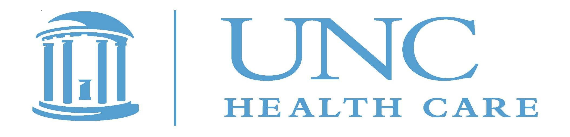 Authority for Release of InformationPLEASE PRINT LEGIBLY!NAME (First, Middle, Last)			MAIDEN NAME		SEX (M or F)SOCIAL SECURITY NUMBER			DATE OF BIRTH (month/day/year)	(must have to volunteer, unless international student)HOME ADDRESS (not school address and no P.O. Box)  		At this address since (month & year)CITY, STATE, ZIPPREVIOUS ADDRESS (if home address is less than 1yr)	At this address for how long?CITY, STATE, ZIPAPPLICANT AUTHORIZATIONI hereby authorize UNC Health Care to utilize a Consumer Reporting Agency (CRA) to perform a criminal record search.I understand that the CRA does not guarantee the accuracy or timeliness of the information obtained from other sources and that UNCHCS and the CRA shall not be liable for any inaccuracy in the information obtained from the CRA.______________________________________________________          			/	/	APPLICANT’S SIGNATURE				DATEPlease understand that your volunteer placement is pending this background check and cannot be guaranteed.Revised  5/16Confidentiality Statement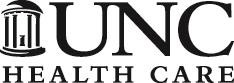 It is the policy of the UNC Health Care System and its affiliates (individually and collectively called “UNCHCS” herein) that users (i.e., employees, medical staff, students, volunteers, vendors, outside affiliates, and any others who are permitted access) shall respect and preserve the privacy, confidentiality and security of confidential information (“CI”). In the course of providing services for or at UNCHCS, I may encounter these types of CI: (1) patient information (such as medical records, billing records, and conversations about patients), (2) personnel information (payroll, discipline or other information about employees, volunteers, students, contractors, or medical staff), (3) confidential business information of UNCHCS, its affiliates, and/or third parties, including third-party software and other licensed products or processes, or(4) operations, quality improvement, peer review, education, billing, reimbursement, administration, or research (such as utilization reports, survey results, and related presentations). This information from any source and in any form, including, but not limited to, paper record, oral communication, audio recording, and electronic display, is strictly confidential. I understand and agree that I will only access, maintain, use or disclose CI on a legitimate job- related, need-to-know basis, and that I will limit my access, maintenance, use or disclosure of CI to the minimum amount of CI necessary to accomplish the intended purpose of the use, disclosure or request.I further agree that:1. 	I will I will protect the privacy, confidentiality and security of UNCHCS patient information, including electronic    medical records cords (“EMR”), in accordance with federal and state regulations and applicable policies and procedures.2.	I will complete all required privacy and security training for accessing EMR or other CI.3.	I will not maintain CI on a mobile device (laptop, smartphone, tablet, etc.) that is not encrypted and will not electronically transmit CI in an unsecured manner or to an unencrypted mobile device.4.	I will not disclose to another person my sign-on code and/or password, and will not use another person’s, for accessing EMR or other CI.  I will not leave a secured application unattended while I am signed on.5.	I will not attempt to access a secured application or restricted area without proper authorization or for purposes other  than official UNCHCS business.6.	I will not alter or destroy CI unless alteration or destruction is part of my job or services for UNCHCS, in which case I will only alter or destroy CI in accordance with applicable policies and procedures.7.	I will immediately report to my supervisor any known or suspected (a) use of my password by someone other than me, or (b) inappropriate access, use or disclosure of CI.8.	I will safeguard from loss, theft, or unauthorized use/access UNCHCS owned equipment/property on which CI is stored or through which CI may be accessed.9.	I will not store or transmit CI via my personal equipment/property unless permitted by and in accordance with applicable policy or procedure.10.	I will not post or discuss CI of any type to social media sites unless pre-approved by UNCHCS.11.	I will not take photographs, make videos, or make other recordings of patients, staff, or visitors except in accordance with applicable UNCHCS policies and procedures.12.	I understand that my access to CI and my UNCHCS email account may be audited.13.	I will not access or obtain my own, a friend’s, or a family member’s patient information maintained by UNCHCS without appropriate written authorization and under applicable policies and procedures.I agree that I have read, understand and will comply with the terms of this Confidentiality Statement and all applicable policies and procedures. I understand that my failure to comply with this Confidentiality Statement may result in termination of access to UNCHCS EMR, personal civil or criminal legal penalties, disciplinary action, up to and including termination of employment or student status, or loss of UNCHCS privileges or contractual or affiliation rights. AFTER MY EMPLOYMENT OR WORK AT UNCHCS ENDS, I WILL NOT TAKE ANY CONFIDENTIAL INFORMATION WITH ME AND I WILL NOT DISCLOSE ANY CONFIDENTIAL INFORMATION.               University of North Carolina			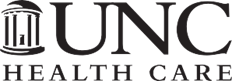   Health Care System                                                           101 Manning Drive Chapel Hill, NC 27514PATIENT RECORDINGS AND INFORMATION RELEASE AUTHORIZATION FORM (COMMUNICATIONS, MARKETING AND EXTERNAL AFFAIRS) – HIM #739sI authorize UNC Health Care System and___________________	[name of media outlet, as applicable] to take and/or  release  recordings  (e.g.,  photographs,  videos  and/or  audio),  and  related  medical  information,  of_________________________________[patient   name], for Public Relations and/or Marketing Purposes (including internet sites, publications, public media, presentations and advertisements). I understand that I may be identified by name, unless I initial the statement below.___________  I do not consent to the use of my name. I understand that, even though my name will not (initial here)   be used, it is possible that someone may recognize me based on the recording(s) alone.•	I understand that I may revoke this Authorization at any time by sending a written request to the Office of Communications, Marketing and External Affairs, 211 Friday Center Drive, Chapel Hill, NC, 27517. Any revocation will not apply to information already released.•	I may refuse to sign this Authorization and UNC Health Care System will not condition my treatment or eligibility for benefits on receiving my signature on this Authorization.•	I have been informed and understand that information disclosed pursuant to this Authorization may be subject to redisclosure by a recipient of such information. Once disclosed, the privacy of the information may no longer be protected by federal and state privacy laws.•	Unless otherwise revoked, this authorization will expire in one year or on the following date, event, or               condition:___________________________________________________.	I have read and understand the information in this Authorization form.Witness _________________________________ Date: _________________________________ Time: __________*HIM739*	HDF0652 Rev. 05/07/15							Chart Location: AuthorizationsDatesCamp & DirectorLocationCamper or StaffPlease indicate any pertinent information or requests regarding medical conditions which may limit or alter camp participation. All medications must be turned into the Camp Nurse for the safety of the campers. Activity Restrictions:Dietary Restrictions:Medical Treatments/ please list any medications you are taking:ALLERGIES: Do you have any known drug, food or environmental allergies?	 Yes  	 No(medications, peanuts, poison ivy, bee stings, etc)If yes, please specify allergy and type of reaction: EMERGENCY AUTHORIZATION:I hereby give my permission to the medical staff at Camp Celebrate to order xrays, routine tests, and routine treatment for me/my child.  In the event I cannot be reached in an emergency, I hereby give permission to the medical staff to hospitalize, secure proper treatment for, and to order injections, anesthesia, surgery for me/my child named above.  I understand and accept that UNC Hospitals and Camp Celebrate may use Personal Health Information (PHI) for purposes of treatment, payment, and health care operations.  I hereby give permission for necessary PHI to be released to insurance carriers, health care treatment facilities, and other professionals.  This includes PHI from pharmacies, hospitals and clinics.Signature of volunteer (Parent of CIT): _______________________________________________  Date:  _______________Do you have or have you had any of the following in the past 6 months?                                      YES        NOChronic or recurrent illness?		                                                                                    Illness lasting over one week?                                                                                              Hospitalizations?                                                                                                                   Surgery?                                                                                                                                Recent infectious disease?                                                                                                   Recent injury?                                                                                                                       Asthma/wheezing/shortness of breath?                                                                                Diabetes?                                                                                                                              Seizures?                                                                                                                              Frequent Headaches/Migraine?                                                                                            Orthopedic injury/abnormality?                                                                                              Problems with heart/blood pressure?                                                                                    Chest pain with exercise?                                                                                                      Fainting or dizziness?                                                                                                           Concussion/unconsciousness?                                                                                             Heat stroke/exhaustion/problem with heat?                                                                           Head Lice. Date cleared:                                                                                                       Name:______________________________________            (please print)Employee ID or last 4 digits of SSN:__________		 Signature:____________________Date: _________Entity:[ ] UNC Hospitals    [ ] Rex Healthcare  [ ] High Point Regional Health[ ] Pardee Hospital  [ ] SOM	[ ] Johnston Hospital  [  ] Nash Hospital [  ] Chatham Hospital [  ] Caldwell Hospital   [ ] UNC Physicians NetworkAffiliation:[ ] Employee   [  ] Contract Employee  [  ] Medical Staff  [ ] Resident [ ] Referring Physician  [ ] Student [  ] Other Providers   [ ] Volunteer [ ] Vendor (specify):_________________________________	Signature of Patient or Authorized Representative:Printed Name:Date:	                                                               Time:Relationship of Authorized Representative to Patient (if applicable):